2021 APPLICATION FOR MEMBERSHIP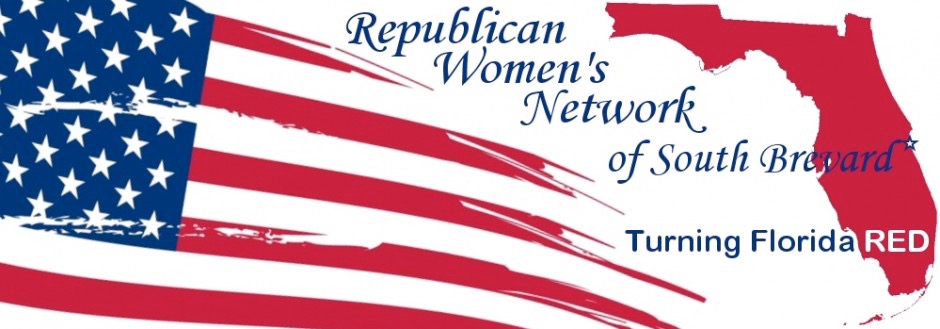 Name: ____________________________________________ Date: ______________Address: ______________________________________________________________City / State / Zip Code:__________________________________________________Primary Phone #:(____) ______-__________ (Please circle one): home /mobile /workAlternate Phone #: (______) ______-_______(Please circle one): home /mobile /workEmail: _________________________________ Birthdate (Mo/Day): ______/_____I am applying for (Please check one):Full Membership ________ Renewal _________ Associate:_________Are you a registered Republican? (Please circle one):     Y     /     N~$25 annual membership dues for new and renewing members~Men and women who are officers of another Republican club or who are elected officials are eligible for an Associate Membership. Associate membership is a non-voting membership. Annual dues for an Associate Membership are $15.Annual dues include memberships in: The Republican Women’s Network of South Brevard, The Florida Conservative Women’s Network and the National Republican Women’s Network.Send this completed application with your check made out to RWNSB to our club Treasurer:Helen Voltz778 Wyeth StreetWest Melbourne, FL 32904Your signature below indicates your verification of the above information:_________________________________________________________Signature